Publicado en Ciudad de México el 20/03/2019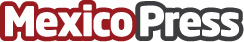 Tiendeo da 10 consejos para un consumo online responsableTiendeo ha elaborado una lista de las prácticas más responsables relacionadas con la seguridad online, ya sean vinculadas a la compra en e-commerces o bien relacionadas con la protección de datos cuando se navega en webs o se hace uso de determinadas apps móvilesDatos de contacto:Anaid Nava Espacio en Medio86235538Nota de prensa publicada en: https://www.mexicopress.com.mx/tiendeo-da-10-consejos-para-un-consumo-online Categorías: Ciberseguridad Consumo Dispositivos móviles Ciudad de México http://www.mexicopress.com.mx